Publicado en Madrid el 03/09/2019 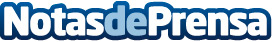 Tormo Franquicias Consulting presenta el informe "10 experiencias de las franquicias que triunfan"El reto es conseguir que una empresa de éxito comercial se convierta en una organización empresarial desde los iniciosDatos de contacto:Laura AcostaCoordinadora de Marketing de Tormo Franquicias Consulting911 592 558Nota de prensa publicada en: https://www.notasdeprensa.es/tormo-franquicias-consulting-presenta-el_1 Categorias: Nacional Franquicias Marketing Emprendedores http://www.notasdeprensa.es